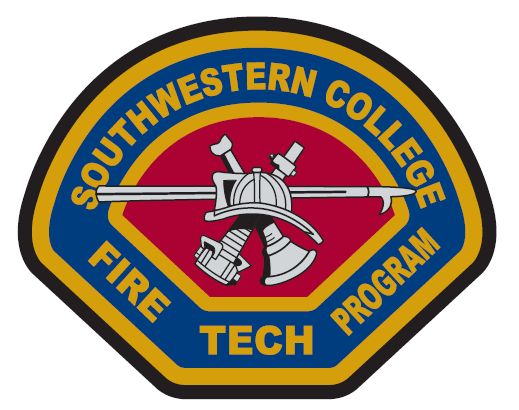 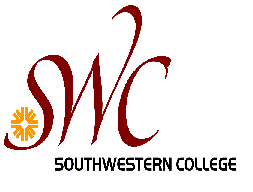 Southwestern College State Fire Training Classes – 2014(Please email instructor to initiate enrolling in the class.)  The cost of each class is $285 and includes the state certificate.  Books are extra.Enrollment informationStep One:	Please email the course instructor and they will reserve a spot for you.Step Two:	If you have never taken a course at Southwestern College and don’t have an SWC ID number, please go to www.swccd.edu or www.cccapply.org and fill out the SWC student application form.  In 48 hours you will receive your SWC student ID number.  If you already have a student ID then you do not need to apply to SWC for a new number.Step Three:	Make a CASHIERS CHECK made payable to SWC with your student ID number in the memo section.  Mail the cashier’s check and a self-addressed stamped envelope to the address given to you by the instructor.  Instructor will confirm and send you the syllabus and textbook information.Classes are held at the Higher Education Center at Otay Mesa; 8100 Gigantic St., San Diego CA 92154Class/NumberSWC #InstructorDates of classCommand 1 - Structure Fire Command Operations for Company OfficerCS1002OMLou Duartelduarte@swccd.edu1/21/14 – 1/25/14,4/21/14 – 4/25/14Command 2  Fire Command 1BCS1003OMSteve Bowlinsbowlin@swccd.edu2/03/14 –  2/07/14,5/12/14-5/16/14Fire Instructor 1 (Training Instructor 1A: Cognitive Lesson Delivery)CS1004OMLou Ortiz lortiz@swccd.edu1/27/14-1/31/14,4/7/14-4/11/14Fire Instructor 2 (Training Instructor 1B: Psychomotor Lesson Delivery)CS1005OMLou Ortiz lortiz@swccd.edu2/24/14-2/28/14, 5/5/14-5/9/14Fire Instructor 3 (Training Instructor 1C: Instructional Development Techniques)CS1006OMLou Ortiz lortiz@swccd.edu3/3/14-3/7/14, 5/19/14-5/23/14Fire Investigation 1ACS1007OMJohn Jeromejfjerome@me.com12/9/13-12/13/13Fire Investigation 1BTBAJohn Jeromejfjerome@me.com2/10/14-2/14/14Fire Management 1CS1008OMDane CawthonDane.cawthon@gmail.com??Prevention 1 (CS1000OM)CS1000OMJohn Jeromejfjerome@me.com3/10/14-3/14/14